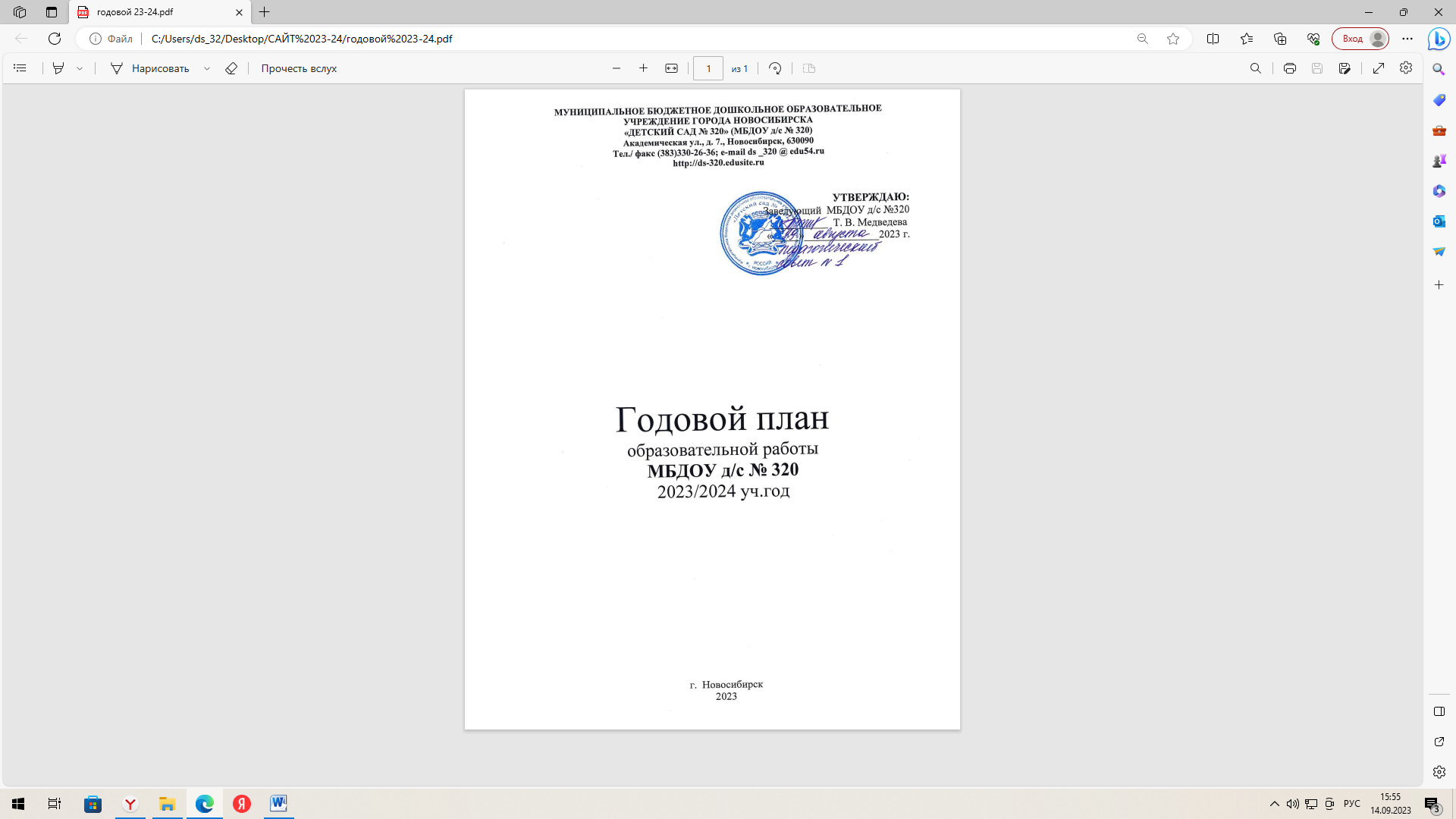 Содержание. Информационная справка об Учреждении           Цель, направление работы, задачи. Работа с кадрами.Расстановка кадров.Повышение деловой квалификации.Организационно – методическая работа. Педагогические советы. Консультации. Районное методическое объединение.Информационное обеспечение.Материально-техническое обеспечение Кадровое обеспечение Организационно-педагогическая работа.Смотры конкурсы.Выставки детского творчестваПедагогические проектыПраздники и развлечения.  План работы по профилактике ДТТ детей. Взаимодействие ДОУ с семьями воспитанниковРабота с социумомКонтроль и руководство  Административно-хозяйственная деятельность НАША МИССИЯ:Всестороннее развитие личности и максимальная самореализация детей с нарушениями зрения, с учетом их индивидуальных особенностей (склонностей, способностей, социального статуса, психофизического развития).  Предметом и основной целью деятельности Учреждения является реализация образовательной программы дошкольного образования. Конечной целью деятельности учреждения является полное восстановление нарушенных зрительных функций или их стабилизация, а также коррекция и компенсация психического и эмоционально-волевого развития.  В процессе работы проводится подготовка ребенка с нарушением зрения к освоению следующих образовательных ступеней в условиях образовательного учреждения без специальной педагогической и медицинской поддержки.  ЦЕЛЬ:       Создание организационно-методических условий для реализации Федеральной образовательной программы дошкольного образования, посредством наработки планирующей и регламентирующей документации, лежащей в основе осуществления воспитательно-образовательного процесса в ДОУ. НАПРАВЛЕНИЕ РАБОТЫ:        Педагогическая, лечебная, коррекционная работа по укреплению здоровья, охране жизни и социальной адаптации детей с нарушением зрения, речи и задержкой психического развития.ГОДОВЫЕ ЗАДАЧИ  НА 2023 - 2024 УЧЕБНЫЙ ГОДПовышать профессиональную компетентность и совершенствовать деятельность педагогов в вопросах внедрения Федеральной образовательной программы дошкольного образования. Создавать комфортную и безопасную коррекционно - образовательную среду в учреждении  с учетом требований Адаптированных основных образовательных программ дошкольного образования МБДОУ д/с № 320 для детей с нарушениями зрения, с ТНР и с ЗПР.  Совершенствовать систему  коррекционно – образовательной работы в ДОУ с детьми с ОВЗ с различной нозологией, способствовать педагогическому партнерству семьи и ДОУ.Создать условия для формирования у дошкольников базовых умений и     навыков, создающих предпосылки функциональной грамотности. Обновить содержание образовательного процесса за счет проектов, технологий, заданий по развитию предпосылок различных видов функциональной грамотности у дошкольников. Сохранение и укрепление здоровья детей, их физического развития через совместную деятельность с семьями воспитанников в контексте ФОП ДО. Создать условия для успешной адаптации и формирования профессиональных умений и навыков молодого педагога посредством наставничества.РАБОТА С КАДРАМИ.1.1 РАССТАНОВКА КАДРОВСтарший воспитатель – О.А. ПогореловаУчитель-логопед – Н.Ю. ВитковскаяУчитель-логопед – Е.И. ГемуеваУчитель-логопед – Н.В. ЗоринаМузыкальный руководитель – О. Ф. СедюкГруппа № 1 (средняя) Воспитатели: О.А. ПогореловаУчитель-дефектолог - С. Я. Демина Группа № 2 (2-я младшая) Воспитатель: А. Ю. Иванова, Е.Г. АхадоваУчитель-дефектолог – З.К. Чуносова, С.Я. ДеминаГруппа № 3 (подготовительная) Воспитатели: Л. И. Ткаченко, Н. С. ПрошенкинаУчитель-дефектолог –  М. А. Мальчикова Группа № 4 (старшая) Воспитатели: Е.И. Гемуева, А.Г. АросланкинаУчитель-дефектолог  – З. К. Чуносова Группа № 5 (средняя) Воспитатели: Э. А. Бочкарева, Е.В. Кондрашова  Учитель-дефектолог  – О. В. Филипченко Медсестра, осуществляющая аппаратное лечение – Т.С. Утева1.2. ПОВЫШЕНИЕ ДЕЛОВОЙ КВАЛИФИКАЦИИОрганизационно – методическая работа2.1. Педагогические советыПодготовка и проведение педагогических советов.Подготовка к педсовету №1Педсовет №1 УстановочныйПодготовка к педсовету №2Педсовет №2 Тематический педсовет«Функциональная грамотность у дошкольников. Поиск новых идей и технологий, позволяющих оптимизировать образовательную деятельность с современным ребёнком».Цель: Формирование профессиональных компетенций педагогов дошкольного учреждения по формированию функциональной грамотности детей дошкольного возраста. Задачи: 1. Ввести понятие «функциональная грамотность» на уровне дошкольного образования; 2. Познакомить с особенностями формирования предпосылок функциональной грамотности у дошкольников ; 3. Через собственные знания и умения подвести педагогов к осмысленному повышению качества образовательного процесса; 4. Способствовать развитию профессионально-творческой активности, раскрытию внутреннего потенциала каждого педагога, путем создания условий для индивидуальной и коллективной работыПодготовка к педсовету №3Педсовет №3 Тематический педсовет«Формирование здорового образа жизни через физкультурно-оздоровительную работу с детьми дошкольного возраста»Цель: Расширить и систематизировать знания педагогов об оздоровлении детей, о формировании основ физического воспитания и здорового образа жизни.Подготовка к педсовету №4Педсовет №4 Итоговый.3.2. КОНСУЛЬТАЦИИЗ.3. РАЙОННОЕ МЕТОДИЧЕСКОЕ ОБЪЕДИНЕНИЕ3.5. Информационное обеспечение 3.5.1. Материально-техническое обеспечение 3.5.2. Кадровое обеспечение Организационно-педагогическая работаСМОТРЫ, КОНКУРСЫВЫСТАВКИ ДЕТСКОГО ТВОРЧЕСТВАПЕДАГОГИЧЕСКИЕ ПРОЕКТЫПРАЗДНИКИ И РАЗВЛЕЧЕНИЯПлан работы по профилактике детского дорожно-транспортного травматизма 5. Взаимодействие ДОУ с семьями воспитанников Цель: Повышение педагогической компетентности родителей в решении вопросов охраны здоровья детей, обеспечения безопасности и коррекции их развития. 6.РАБОТА С СОЦИУМОМ6.1 ПЛАН РАБОТЫ СО ШКОЛОЙ7. Контроль и руководство 8. АДМИНИСТРАТИВНО-ХОЗЯЙСТВЕННАЯ ДЕЯТЕЛЬНОСТЬСОДЕРЖАНИЕ  РАБОТЫСРОКИОТВЕТСТВ.           Осуществлять сотрудничество со специализированной библиотекой для незрячих и слабовидящих.                           Осуществлять сотрудничество со специализированными детскими садами г. Новосибирска, г. Бердска, г. Искитима.           Осуществлять сотрудничество с НГПУПосещать работу методических объединений:Для старших воспитателей:  Для учителей-дефектологов: М.А. Мальчиковой                                                        З. К. Чуносовой                                                        О. В. Филипченко                                                        С. Я.  Демина Для учителей-логопедов: Е.И. Гемуева                                             Н. В. Зорина                                            Н.Ю. ВитковскаяДля музыкальных руководителей: О.Ф. Седюк                                     Для воспитателей:  воспитателям всех возрастных групп  Обобщить опыт работы для аттестации на категорию учителю -логопеду Витковской Н.Ю., воспитателям Гемуевой Е.И., Иванковой А.Ю.в теч. г.в теч. г.в теч. г.по плануПо графику аттестацииТифлопедагогФилипченко О.В.ТифлопедагогМ. А Мальчикова Ст. воспитательО.А. ПогореловаСОДЕРЖАНИЕ  РАБОТЫСРОКИОТВЕТСТВ.  Педсовет №1 установочный: Подведение итогов летней оздоровительной компании, утверждение программы воспитания, программы наставничества,  годового плана учебно–воспитательной работы на 2023-2024 учебный год, рабочих программ педагогов. Утверждение расписания образовательной деятельности и режима дня. Педсовет №2 тематический: «Функциональная грамотность у дошкольников. Поиск новых идей и технологий, позволяющих оптимизировать образовательную деятельность с современным ребёнком» Педсовет №3 тематический:«Формирование здорового образа жизни детей дошкольного возраста через разнообразные формы физкультурно-оздоровительной работы».  Педсовет №4 итоговый: Анализ выполнения годового плана. Перспективы работы на следующий учебный год. Утверждение плана летней оздоровительной работы.августноябрьфевральмайЗаведующийТ. В. Медведева Ст. воспитательО.А.ПогореловаЗаведующийТ. В. Медведева Ст. воспитательО.А.ПогореловаЗаведующийТ. В. Медведева Ст. воспитательО.А.ПогореловаЗаведующийТ. В. Медведева Ст. воспитательО.А.Погорелова№Содержание Сроки Ответственные 1Подготовка и оформление анализа работы за летний период Мультимедийные  презентация: - итоги летне-оздоровительной работы  Практическая часть: - хочу поделитьсяДо 28 августаЗаведующийТ. В. Медведева Ст. воспитательО.А.Погорелова2Оформление необходимой документации в группах Изучение тем:  - документация педагога - планирование - перспективное планирование  - календарное планирование  До 28 августаст. воспитательО.А.Погореловавоспитатели3Оперативный контроль «Проведение летней оздоровительной работы»В течение летаЗаведующий, ст. воспитатель, медсестра4Подбор методической литературы и методических рекомендацийДо 1 сентябряст. воспитатель О.А.Погорелова5Маркировка мебели по ростовым показателям детей группы. Проведение антропометрии в ДОУ.Сентябрь воспитатели, медсестра6Консультации: 1.Подготовка и оформлениедокументации в группах (для молодых специалистов) 2.Планирование образовательной ситуации.Август ст. воспитатель О.А.ПогореловаСодержание основной деятельностиПлан педсоветаСроки Ответственный Тема:  «Основные направления работы дошкольного учреждения в 2023 – 2024 учебном году»I. Итоги летней оздоровительной работы с детьми в ДОУ II. Готовность детского сада к новому учебному году: 1.  Итоги подготовки коллектива к новому учебному году в условиях ФГОС ДО. 2.  Ознакомление педагогического коллектива с годовым планом ДОУ на новый учебный год. 3. Утверждение адаптированной образовательной программы на 2023/2027гг.на основе ФОП ДО3.  Утверждение планов кружковой работы с детьми, утверждение графиков работы специалистов ДОУ. 4.  Утверждение рабочих программ.Август (4 неделя)Заведующий, ст. воспитатель№Содержание Сроки Ответственные 1Тематический контроль «Методы и приемы работы по развитию предпосылок функциональной грамотности с воспитанниками».Октябрь ст. воспитательПогорелова ОА2Семинар - практикум «Формирование предпосылок функциональной грамотности у детей дошкольного возраста»Педагогическая гостиная «Использование инновационных форм и методов в работе учителя – логопеда как инструмент формирования предпосылок функциональной грамотности у детей дошкольного возраста».  «Функциональная грамотность на музыкальных занятиях»«Интерактивный музей, как средство развития функциональной грамотности у дошкольников» «Условия формирования предпосылок читательской грамотности у дошкольников»Сентябрь ОктябрьОктябрьСентябрь Октябрь Погорелова О.А.Учитель-логопедЕ.И. ГемуеваМуз. Руководитель О. Ф. СедюкБочкарева Э.А.Учитель-логопедВитковская Н.Ю3Разработка положения о смотре-конкурсе «Интерактивный мини-музей в группе»Сентябрь Творческая группа4Смотр-конкурс «Интерактивный мини-музей в группе»Открытые просмотры НОД по развитию функциональной грамотности дошкольниковНоябрь ст воспитатель,воспитатели, творческая группа5 Мастер-класс «Использование технологии активных методов обучения на разных этапах образовательной деятельности у дошкольниковНоябрьКондрашова Е.В.План педсоветаСрокиОтветственныйСообщение «Развитие функциональной грамотности у дошкольников через различные виды деятельности»Ноябрьст. воспиталель Погорелова О.А.Справка по итогам тематического контроля - «Методы и приемы работы по развитию предпосылок функциональной грамотности с воспитанниками».Мастер-класс «Использование технологии активных методов обучения на разных этапах образовательной деятельности у дошкольников» (из   опыта работы воспитателя) – Ткаченко Л.И.Итоги смотра-конкурса «Интерактивный мини-музей в группе»Справка по итогам открытых просмотров НОДНоябрьЗаведующий Т.В. Медведева,ст. воспиталель О.А.Погорелова,воспитатель Кондрашова Е.В., творческая группа Проект решенияНоябрь№Содержание Сроки Ответственные 1     Консультация«Методика  проведения физкультурных занятий в ДОУ для детей с нарушением зрения»Семинар-практикум«Элементы спортивных игр и физические упражнения как средство укрепления здоровья детей» Доклад-презентация« Использование малых фольклорных форм в оздоровительной деятельности как один из факторов модернизации системы физкультурно-оздоровительной работы в детском саду»Январь  Февраль ДекабрьУчитель-дефектолог Филипченко О.В.Аросланкина АГСедюк О.Ф.2Подготовка к проведению аукциона Русские подвижные игрыДекабрь-январь3Тематический контроль «Эффективность работы педагогов по формированию здорового образа жизни и безопасности детей дошкольного возраста через разнообразные формы физкультурно-оздоровительной работы» -Посещение НОД -Организация предметно- пространственной среды- Анкетирование педагогов на тему «Здоровый образ жизни»ЯнварьПогорелова ОАМальчикова МА4Открытые просмотрыПлан педсоветаСрокиОтветственныйСообщение  . «Роль физкультурно-оздоровительной работы с детьми дошкольного возраста в приобщении к здоровому образу жизни»Аналитическая справка по тематическому контролю «Эффективность работы педагогов по формированию здорового образа жизни и безопасности детей дошкольного возраста через разнообразные формы физкультурно-оздоровительной работы»Деловая игра «Формирование интереса к физической культуре и спорту у детей дошкольного возраста»»Справка по результатам  анкетирования  «Здоровый образ жизни»Аукцион «Русские подвижные игры» Проект решения.Февраль  (2-3 неделя)  Заведующий, ст.воспитатель,воспитатели№Содержание Сроки Ответственные 1Просмотр итоговой НОД .Апрель  Ст.воспитательВоспитателиУчителя-дефектологи2Анкетирование родителей «Ваше мнение»Май Воспитатели 3Составление проекта летней оздоровительной работы в ДОУМайЗаведующий,Ст воспитатель, завхоз, медсестра4Подготовка отчётов и анализа работы за год. Апрель Ст. воспитатель, воспитатели, специалисты5Мониторинг «Коррекционная  работа в ДОУ»Апрель Учителя-дефектологи, логопедыСодержание основной деятельностиПлан педсоветаСроки Ответственные Тема: «Итоги работы воспитательно – образовательной деятельности работы ДОУ»1.Выполнение  годовых задач учебного года. 2.Творческий  отчёт воспитателей и специалистов по самообразованию. 3. Летняя оздоровительная работа с детьми в ДОУ: обсуждение проекта программы ДОУ на летний оздоровительный сезон. 4. Реализация АООП в педагогическом процессе (итоги мониторинга) 5.Определение основных направлений деятельности дошкольного учреждения на новый учебный год. 6.Проект решенияМай (3неделя)Заведующий М. Т. Медведева, ст.воспитательО.А. ПогореловаСОДЕРЖАНИЕ РАБОТЫСРОКИОТВЕТСТВ.Педагогическая гостиная «Офтальмологическая грамотность и особенности работы педагогов ДОУ.». Семинар - практикум «Формирование предпосылок функциональной грамотности у детей дошкольного возраста»«Интерактивный музей, как средство развития функциональной грамотности у дошкольников»Аттестация (подготовка, оформление документации)«Функциональная грамотность на музыкальных занятиях»«Условия формирования предпосылок читательской грамотности у дошкольников»Обобщение и уточнение работы педагогического консилиума ДОУ.Мастер-класс «Использование технологии активных методов обучения на разных этапах образовательной деятельности у дошкольников «Использование малых фольклорных форм в оздоровительной деятельности как один из факторов модернизации системы физкультурно-оздоровительной работы в детском саду» Консультация «Методика  проведения физкультурных занятий в ДОУ для детей с нарушением зрения» Семинар-практикум«Элементы спортивных игр и физические упражнения как средство укрепления здоровья детей»  Аттестация (подготовка, оформление документации) Обзор методических и дидактических новинок для работы с детьми с ОВЗсентябрьсентябрьсентябрьоктябрьоктябрьоктябрьоктябрьноябрьдекабрьянварьфевральмартапрельЧуносова ЗКПогорелова ОАБочкарева Э.А.Погорелова ОАСедюк ОФВитковская НЮМальчикова МАКондрашова ЕВСедюк ОФФилипченко ОВАросланкина АГПогорелова ОАГемуева АИДемина СЯСОДЕРЖАНИЕ РАБОТЫСРОКИОТВЕТСТВ.№ Мероприятия Сроки Ответственный  1 Размещение информации о ходе внедрения социального партнерства на страницах сайта ДОУ в течение  учебного года  Старший воспитатель 2 Внесение информации о реализации парциальных программ в аналитический отчет о работе ДОУ Май 2023г. Старший воспитатель 3 Обеспечение библиотечного фонда как информационного центра по внедрению парциальных программ. В течение учебного года Старший воспитатель № Мероприятия Сроки Ответственный  1 Обновление программного обеспечения. Приобретение расходных материалов для принтеров В течение учебного года Заведующий хозяйством2 Обеспечение библиотечного фонда как информационного центра по внедрению парциальных программ В течение учебного года Старший воспитатель 3 Приобретение специальных дидактических пособий для работы с детьми со сложными зрительными дефектами (слепыми, слабовидящими) В течение учебного года Старший воспитатель4 Обновление спортивного оборудования  В течение учебного года Заведующий хозяйством№ Мероприятия Сроки Ответственный  1 Осуществление повышения квалификации педагогов ДОУ в соответствии с требованиями ФГОС ДО По графику. Старший воспитатель 2 Приведение в соответствие с требованиями ФГОС ДО должностных инструкций работников образовательной организации Постоянно Делопроизводитель  СОДЕРЖАНИЕ РАБОТЫСРОКИОТВЕТСТВ.Смотр оформления групп«Сделаем мир детским» Районный фестиваль «Творение души и рук твоих»Фестиваль ко дню народного единстваСемейный конкурс чтецов «Мама, сколько в этом слове…» посвященный Дню Матери.Смотр-конкурс «Интерактивный мини-музей в группе»Конкурс-смотр «Снежных дел мастера»Районный смотр-конкурс «Аты-Баты дошколята»Традиционный фестиваль «Творческая семья» (номинации – танец, вокал, художественное чтение, оригинальный жанр) «Мой любимый детский сад!» (к 60-летнему юбилею)Районный музыкально-поэтический  фестиваль «Родное слово», выставка «Пасхальная весна»Районный фестиваль детского творчества «Юные дарования»Городской эвристический проект «День дефектологии» в НГПУТрадиционная акция «Открытка ветерану»сентябрьоктябрьноябрьноябрьноябрьдекабрь-январьфевральмартмартапрельапрельапрельмайВоспитатели группСедюк О.Ф.Ст. воспитательСедюк О.Ф.Учителя-логопедыТворческая группа, воспитателиСт. воспитательТворческая группаСт. воспитательМуз.руководительПедагоги гр №5Мальчикова М.А.Седюк О.Ф.Ст.воспитательВоспитатели старшей и подготовительной группСОДЕРЖАНИЕ РАБОТЫСРОКИОТВЕТСТВ.Выставка детско-родительских фото-газет «Летние приключения»Выставка открытки и поздравления  «Мой любимый воспитатель» (ко Дню дошкольного работника, 27.09)СентябрьВоспитатели всех группГруппа №1Выставка рисунков и декоративно-прикладного творчества «Краски осени»ОктябрьГруппа №2Экспозиция фото «Я и мама» (сотрудники ДОУ, дети)НоябрьГруппа № 3Выставка детского-родительского творчества «Новогодняя маска»ДекабрьГруппа №4Выставка творческих работ на тему «Наши любимые мамы»Март Группа №5Выставка стенгазет «С днем рождения, детский сад!»Март – апрель до 14.04.Группа № 1,48.   Выставка-коллаж «Наши   выпускники!»Май (конец)Группа №3СОДЕРЖАНИЕ РАБОТЫСРОКИОТВЕТСВЕННЫЕКраткосрочные проекты для средней, старших и подготовительной групп по формированию функциональной грамотности «Хочу все знать!»Читательская грамотность гр. 3Естественно научная, экологическая грамотность гр. 4Математическая/финансовая грамотность гр. 5Социально-коммуникативная грамотность гр.1ноябрьСт. воспитатель, воспитатели группКраткосрочный проект «День самоуправления» (для детей старших групп)Февраль-мартСт. воспитатель, воспитатели группДлительный проект «Быть здоровым здорово!» (для все групп)Разработка проекта (октябрь-ноябрь)В теч. учебного годаСт. воспитатель, воспитатели групп, учителя-дефектологи, учителя-логопедыСОДЕРЖАНИЕ РАБОТЫСРОКИОТВЕТСТВ.«День знаний» - музыкальное развлечение для средней, старшей и подготовительной групп.«Осенние забавы» - физкультурное развлечение для младшей и средней группы (на воздухе).«Папа, мама, я – спортивная семья» - спортивное развлечение для старших групп с участием родителей.«Здравствуй, осень золотая» - утренник старших групп. «Осенины-именины» – музыкальное развлечение для средней и младшей групп«Мой друг - Светофор» – физкультурно-музыкальное развлечение для старших групп. «В гостях у Матрешки» - физкультурное развлечение для младших групп. «Мы мороза не боимся» – спортивное развлечение для старших групп (на воздухе). «В гостях у Зимушки-Зимы» - физкультурное развлечение для младших групп (на воздухе).«Новогодний праздник» – утренники для всех возрастных групп.«Прощание с елочкой» - музыкальное развлечение для всех возрастных групп.«Зимние забавы» – спортивное развлечение для младшей и средней групп.«Веселая физкультура» – спортивное развлечение для старших групп. «Аты-баты, мы - солдаты» - спортивно-музыкальное развлечение к 23 февраля.«8 марта – мамин день» - утренники для младших  групп.«День весны и красоты» – утренники для старших группы.«Веселый мяч» – спортивное развлечение для старших групп. «Заюшкина избушка» - физкультурное развлечение для младших групп.«Космические старты» - спортивно-музыкальное развлечение для старших групп.«Как лисичка бычка обидела» - физкультурное развлечение для младших групп.«День смеха» - музыкальное развлечение для всех групп.«Весна красна» - музыкальное развлечение для младших групп.«Буратино в гостях у детворы» - спортивное развлечение для старших групп.«В гости к нам пришел Петрушка» - физкультурное развлечение для младших групп.«День Победы» - музыкальное развлечение для старших групп.«Скоро лето придет» - музыкальное развлечение для младшей, средней и старшей групп. «Прощай, любимый детский сад» - утренник, посвященный выпуску детей в школу.сентябрьсентябрьсентябрьоктябрьоктябрьоктябрьоктябрьноябрьноябрьдекабрьдекабрь декабрьдекабрьфевральмартмартмартмартапрельапрельапрельапрельмаймаймаймаймайСедюк О.Ф.Гр 1Гр.5Седюк О.Ф.Седюк О.Ф.Гр 4Гр 2Гр.3Гр.1Седюк О.Ф.Седюк О.Ф.Гр.2Гр.5Гр 4, Седюк О.Ф.Седюк О.Ф.Седюк О.Ф.Седюк О.Ф.Седюк О.Ф.Седюк О.Ф.Седюк О.Ф.№ п/п Мероприятия Сроки   Ответственный  Работа с педагогами Работа с педагогами Работа с педагогами Работа с педагогами 1.  Оформление уголков по ПДД в группах в соответствии с возрастом детей Сентябрь Старший воспитатель 2.  Инструктаж по организации экскурсий По мере необходимости Старший воспитатель 3.  Приобретение 	методической 	и художественной литературы, пособий В течение года Старший воспитатель 4.  Текущий контроль за организацией работы по ознакомлению с ПДД В течение года Старший воспитатель 5.  Участие педагогов в конкурсах, посвященных ПДД В течение года Старший воспитатель 6.  Разработка и утверждение перспективного планирования по профилактике детского дорожно - транспортного травматизма в группах. Август, сентябрь Старший воспитатель воспитатели 7.  Пополнение РППС (атрибуты для сюжетно-ролевых, подвижных игр, дидактические игры, наглядные пособия, макеты и др.) В течение года Старший воспитатель 8.  Подборка презентаций, видеоигр, слайдов по профилактике ДДТ детей В течение года Старший воспитатель Работа с родителями Работа с родителями Работа с родителями Работа с родителями Оформление наглядной информации по соблюдению ПДД, методические рекомендации по обучению детей ПДД 1 раз в квартал Старший воспитатель 1.  Посещение родителями образовательной деятельности, мероприятий по дорожной безопасности  По групповым планам Воспитатели групп 2.  Привлечение родителей к обновлению развивающей предметно- пространственной среды групп и прогулочных участков для организации игровой деятельности по изучению и закреплению ПДД В течение года Воспитатели групп 3.  Оформление выставок семейного творчества на группах по теме соблюдения ПДД.В течение года Воспитатели групп 4.  Привлечение родителей к участию в образовательной деятельности по воспитанию у детей навыков безопасного поведения (спортивные, познавательные мероприятия, совместные развлечения и др.) Привлечение родителей к участию в образовательной деятельности по воспитанию у детей навыков безопасного поведения (спортивные, познавательные мероприятия, совместные развлечения и др.) Привлечение родителей к участию в образовательной деятельности по воспитанию у детей навыков безопасного поведения (спортивные, познавательные мероприятия, совместные развлечения и др.) В течение года Старший воспитатель 5.  Участие 	родителей 	и 	детей 	в совместных творческих конкурсах по ПДД Участие 	родителей 	и 	детей 	в совместных творческих конкурсах по ПДД Участие 	родителей 	и 	детей 	в совместных творческих конкурсах по ПДД В течение года Старший воспитатель 6.   Размещение обучающей информации, методических рекомендаций для родителей по профилактике ДДТ детей на сайте учреждения  Размещение обучающей информации, методических рекомендаций для родителей по профилактике ДДТ детей на сайте учреждения  Размещение обучающей информации, методических рекомендаций для родителей по профилактике ДДТ детей на сайте учреждения По мере необходимости Старший воспитатель Работа с детьми Работа с детьми Работа с детьми Работа с детьми Работа с детьми Работа с детьми 1.  Мы знакомимся с улицей Экскурсии и целевые прогулки: Мы знакомимся с улицей Экскурсии и целевые прогулки: Мы знакомимся с улицей Экскурсии и целевые прогулки: Сентябрь -май воспитатели 2.  Беседы:  Что ты знаешь об улице? Мы пешеходы -места движения пешеходов, их название, назначение . 	Правила поведения на дороге Машины на улицах города –виды транспорта Что можно и что нельзя Помощники на дороге –знаки светофор, регулировщик . Будь внимателен! Транспорт в  городе: места и  правила парковки, пешеходные  зоны, ограничивающие знаки Беседы:  Что ты знаешь об улице? Мы пешеходы -места движения пешеходов, их название, назначение . 	Правила поведения на дороге Машины на улицах города –виды транспорта Что можно и что нельзя Помощники на дороге –знаки светофор, регулировщик . Будь внимателен! Транспорт в  городе: места и  правила парковки, пешеходные  зоны, ограничивающие знаки Беседы:  Что ты знаешь об улице? Мы пешеходы -места движения пешеходов, их название, назначение . 	Правила поведения на дороге Машины на улицах города –виды транспорта Что можно и что нельзя Помощники на дороге –знаки светофор, регулировщик . Будь внимателен! Транспорт в  городе: места и  правила парковки, пешеходные  зоны, ограничивающие знаки Сентябрь -май воспитатели 3.  Сюжетно-ролевые игры: Путешествие по улицам города Улица и пешеходы Светофор Путешествие с Городовичком Поездка на автомобиле Автопарковка Станция технического обслуживания  	«Автомастерская» Сюжетно-ролевые игры: Путешествие по улицам города Улица и пешеходы Светофор Путешествие с Городовичком Поездка на автомобиле Автопарковка Станция технического обслуживания  	«Автомастерская» Сюжетно-ролевые игры: Путешествие по улицам города Улица и пешеходы Светофор Путешествие с Городовичком Поездка на автомобиле Автопарковка Станция технического обслуживания  	«Автомастерская» В течение гола воспитатели 4.  Дидактические игры: Наша улица Светофор Поставь дорожный знак Теремок Угадай, какой знак Улица города Заяц и перекресток Что для чего? Дорожные знаки: запрещающие и Дидактические игры: Наша улица Светофор Поставь дорожный знак Теремок Угадай, какой знак Улица города Заяц и перекресток Что для чего? Дорожные знаки: запрещающие и Дидактические игры: Наша улица Светофор Поставь дорожный знак Теремок Угадай, какой знак Улица города Заяц и перекресток Что для чего? Дорожные знаки: запрещающие и В течение гола воспитатели разрешающие Желтый, красный, зеленый Чего не хватает? Собери автомобиль Отвечай быстро разрешающие Желтый, красный, зеленый Чего не хватает? Собери автомобиль Отвечай быстро разрешающие Желтый, красный, зеленый Чего не хватает? Собери автомобиль Отвечай быстро 5.  Художественная литература по возрасту Художественная литература по возрасту Художественная литература по возрасту В течение гола воспитатели 6.  Развлечения, досуги: Зеленый огонек  Учите правила дорожного движения  Путешествие в страну Дорожных знаков  Развлечения, досуги: Зеленый огонек  Учите правила дорожного движения  Путешествие в страну Дорожных знаков  Развлечения, досуги: Зеленый огонек  Учите правила дорожного движения  Путешествие в страну Дорожных знаков  В течение гола воспитатели № Содержание деятельности Содержание деятельности Содержание деятельности Сроки Сроки Ответственный 1 Личные встречи с администрацией.  Тема: «Основные направления работы на новый учебный год». Подписание договоров. Личные встречи с администрацией.  Тема: «Основные направления работы на новый учебный год». Подписание договоров. Личные встречи с администрацией.  Тема: «Основные направления работы на новый учебный год». Подписание договоров. Август, сентябрь Август, сентябрь Заведующий 2 Групповые тематические родительские собрания по возрастным группам Групповые тематические родительские собрания по возрастным группам Групповые тематические родительские собрания по возрастным группам По плану воспитателей По плану воспитателей Воспитатели групп Консультирование Консультирование Консультирование Консультирование Консультирование Консультирование 1  Оказание консультативной помощи: по плану специалистов; по заявке родителей; - проблемная; оперативная.  Оказание консультативной помощи: по плану специалистов; по заявке родителей; - проблемная; оперативная. В течение года В течение года В течение года Заведующий Ст. воспитатель Специалисты  2 Заочное консультирование через групповые информационные стенды  Заочное консультирование через групповые информационные стенды  В течение года В течение года В течение года Специалисты Воспитатели 3 Заочное консультирование через медицинские информационные стенды  Заочное консультирование через медицинские информационные стенды  В течение года В течение года В течение года Медицинские работники Участие родителей в мероприятиях ДОУ Участие родителей в мероприятиях ДОУ Участие родителей в мероприятиях ДОУ Участие родителей в мероприятиях ДОУ Участие родителей в мероприятиях ДОУ Участие родителей в мероприятиях ДОУ 1 Участие родителей в акциях, выставках, конкурсах, организованных в ДОУ В течение года В течение года В течение года Специалисты Воспитатели  Специалисты Воспитатели  2 Привлечение родителей к праздничным мероприятиям, совместным детско-спортивным праздникам, развлечениям, досугам с целью развития эмоционально-насыщенного взаимодействия родителей, детей и педагогов ДОУ По плану мероприятий  По плану мероприятий  По плану мероприятий  Музыкальный руководитель Ст. воспитатель Воспитатели  Музыкальный руководитель Ст. воспитатель Воспитатели  3 Привлечение родителей к благоустройству территории ДОУ По мере необходимости По мере необходимости По мере необходимости Заведующий Зам зав по АХР  Воспитатели  Заведующий Зам зав по АХР  Воспитатели  Другие виды и формы работы с родителями воспитанников Другие виды и формы работы с родителями воспитанников Другие виды и формы работы с родителями воспитанников Другие виды и формы работы с родителями воспитанников Другие виды и формы работы с родителями воспитанников Другие виды и формы работы с родителями воспитанников 1 Сбор данных (социальный анализ семей воспитанников)  Август -Октябрь Август -Октябрь Август -Октябрь воспитатели воспитатели 2Мониторинг актуального состояния работы с родителями (законными представителями) воспитанников.Май  Май  Май  Заведующий Ст. воспитатель, Заведующий Ст. воспитатель, СОДЕРЖАНИЕ РАБОТЫСОДЕРЖАНИЕ РАБОТЫСРОКИОТВЕТСТВ.Выявление детей нуждающихся в коррекционном сопровождении  через сотрудничество с районной поликлиникой.  Публикация в местных газетах на темы воспитания и охраны зрения.Ведение образовательного сайта.Сотрудничество с - библиотекой имени М.А. Лаврентьева- ЦДТ- ЛЭВ ИЦИГ СО РАН- гимназия № 3,  № 5, лицей № 130, православная гимназия во имя преподобного Сергея Радонежского - ДМШ № 10 - спортивный клуб «Виктория».в течение годав течение годав течение годав течение годаМедсестра Утева Т.С Ст. воспитатель О. А. ПогореловаСт. воспитательО. А. ПогореловаСт. воспитательО. А. ПогореловаСОДЕРЖАНИЕ  РАБОТЫСРОКИОТВЕТСТВ.Адаптация ребенка с нарушением зрения к общеобразовательной школе. 2.  Экскурсии к зданию школы, в школьную библиотеку, классы, спортивный зал.в теч.г.по планувоспитателявоспитателивоспитатели подготовительных групп№ п/п Вопросы на контроле Вопросы на контроле Вопросы на контроле Срок Ответственные Предварительный контроль Предварительный контроль Предварительный контроль Предварительный контроль Предварительный контроль 1 Оснащение групп и кабинетов,  готовность к новому учебному году. Оснащение групп и кабинетов,  готовность к новому учебному году. Оснащение групп и кабинетов,  готовность к новому учебному году. август сентябрь  заведующий зам. зав по АХР ст. воспитатель 2 Состояние документации, наличие системы планирования учебно-воспитательного процесса в соответствии с ФГОС ДО Состояние документации, наличие системы планирования учебно-воспитательного процесса в соответствии с ФГОС ДО Состояние документации, наличие системы планирования учебно-воспитательного процесса в соответствии с ФГОС ДО сентябрь, октябрь, март заведующий ст. воспитатель 3 Выполнение решений педсоветов  Выполнение решений педсоветов  Выполнение решений педсоветов  по плану   заведующий, ст. воспитатель Итоговый контрольИтоговый контрольИтоговый контрольИтоговый контрольИтоговый контроль1Анализ выполнения АООП МБДОУ д/с № 320 , осуществление комплексного подхода к воспитанию детей.Анализ выполнения АООП МБДОУ д/с № 320 , осуществление комплексного подхода к воспитанию детей.Анализ выполнения АООП МБДОУ д/с № 320 , осуществление комплексного подхода к воспитанию детей.октябрь, майст. воспитательспециалисты2Сбор информации, составление отчета о результатах самообследованияСбор информации, составление отчета о результатах самообследованияСбор информации, составление отчета о результатах самообследованияапрель,майзаведующийст. воспитатель специалисты№п/пВопросы на контролеВозрастная группаВозрастная группаСрокОтветственныеТематический контрольТематический контрольТематический контрольТематический контрольТематический контроль1Заполнение карт по системе развивающего оценивания качества образования в ДООвсевсеоктябрьзаведующийст. воспитатель специалисты2Анализ эффективности работы по оздоровлению детей и взрослыхвсевсеноябрьмедсестраспециалисты3«Внедрение вариативных программ в образовательный процесс ДОУ»всевсемартст. воспитательспециалистыОперативный контрольОперативный контрольОперативный контрольОперативный контрольОперативный контроль1Выполнение санитарно - эпидемиологического режима.всеежедневноежедневномедсестра2Анализ заболеваемостиежемесячноежемесячномедсестра3Анализ проведения диагностики по образовательным областям. оформление диагностических материалов.всеоктябрь, майоктябрь, майст. воспитатель,специалисты3Система работы с родителями.всесистематическисистематическист. воспитатель4Техника безопасности.всесистематическисистематическизам. зав по АХР5Сохранность имущества.всев течение годав течение годазам. зав по АХР6Художественно-эстетическая образовательная областьст. возрастдекабрьдекабрьст. воспитатель7Двигательная активность детей в режиме дня.всегруппысистематическисистематическимедсестра ст. воспитатель8Культурно- гигиенические навыки детей во время приёма пищи.мл. возрастсистематическисистематическист. воспитатель9Организация прогулоквсе группы1 раз в месяц1 раз в месяцмедсестра ст. воспитатель10Уровень проведения родительских собраний.всегруппыпо планупо плануст. воспитатель11Проведение прогулок.всегруппыоктябрь январьоктябрь январьмедсестра ст. воспитательСоблюдением режима дня, графика проведения НОДвсегруппысистематическисистематическимедсестра ст. воспитатель№п/пМероприятияСрок проведенияИсполнитель1Приемка ДОУ к новому учебному годуАвгустЗаведующий, заведующий хозяйством,педагоги, работники сада, родители2Проведение инструктажей по ПБЕжеквартальноОтветственный за ПБОснащение педагогической деятельности: игрушками, дидактическими пособиями учебно-методической литературойСентябрь октябрьСт. воспитатель3Реализация программы «Доступная среда»Сентябрь декабрьЗаведующий, заведующий хозяйством4Проверка освещения ДОУ: в группах, на территории.В течение учебного годаЗаведующий, заведующий хозяйством5Работа по благоустройству территории.В течение учебного годаЗаведующий, заведующий хозяйством6Контроль за работой теплоузлаСентябрь апрельЗаведующий, заведующий хозяйством7 Инвентаризация и списание основных средств в  соответствии с требованиями. В течение учебного года Комиссия 8 Приобретение хозяйственных товаров, моющих средств. В течение учебного года, Заведующий, заведующий хозяйством  9 Работа по обновлению мягкого инвентаря. В течение учебного года, Заведующий, заведующий хозяйством9 Подготовить помещения и территории ДОУ к проведению Нового  года. декабрь Заведующий, заведующий хозяйством10 Проведение косметического ремонта в ДОУ по необходимости Июнь-август Заведующий, заведующий хозяйством11 Подготовка к приемке детского сада к новому учебному году. август Заведующий, заведующий хозяйством